Викторина «Огненная дуга. 75 лет Курской битве»Часть 1. Курская битва. Факты.1) Курская битва произошла в:а) июле -  феврале 1943 г.б) июле - августе 1943 г.в) августе - октябре 1943 г.2) Сколько дней продолжалась битва?а) 49б) 64в) 333) Как называлась Курская битва у немецкой стороны?а) «Тайфун»б) «Кольцо»в) «Цитадель4) Было ли известно советскому командованию о планах немецкой стороны?а) да, советское руководство знало заранее о планах немецкого наступленияб) нет, планы немецкого командования были неизвестны советской сторонев) советское руководство узнало о планах немецкого наступления в самый последний момент5) Где произошло крупнейшее танковое сражение Курской битвы?а) под Орломб) под Прохоровкойв) под Харьковом6) Сколько человек (приблизительно) участвовало в битве?а) около 1 миллионаб) 500 тысячв) более 2 миллионов7) Сколько фронтов участвовало в Курском контрнаступлении?а) 2 фронтаб) 5 фронтовв) 6 фронтов8) Какой из перечисленных стратегических операций не было в ходе Курской битвы?а) «Кутузов»б) «Багратион»в) «Румянцев»9) Установите, какая хронологическая последовательность событий верная: а) освобождение Волхова, освобождение Орла и Белгорода, освобождение Харьковаб) освобождение Орла и Белгорода, освобождение Харькова, освобождение Волховав) освобождение Харькова, освобождение Волхова, освобождение Орла и Белгорода10) Какую политику проводил вермахт в ходе отступления?а) «Ни шагу назад»б) «На войне все средства хороши»в) «Выжженная земля»11) Какая тактика была использована в Курской битве советскими войсками?а) оборонительнаяб) наступательнаяв) и та и другая12) Какой из стратегических операций не было в ходе Курской битвы?а) Орловскаяб) Прохоровскаяв) Белгородско-Харьковская13) Освобождением какого из указанных городов закончилась Курская битва?а) Курскб) Харьков в) БелгородЧасть 2. Курская битва. Техника.14) В Курской битве использовалось рекордное количество единиц техники в истории. Какая техника использовалась больше всего?а) самолётыб) танкив) артиллерийские орудия15) Сколько танков с обеих сторон (приблизительно) участвовало в битве за Курск?а) около 2 тысяч танковб) более 6 тысяч танковв) 12 тысяч танков16) Какой вид оружия был впервые применен в ходе Курской битвы немцами?а) противотанковый гранатометб) самоходная минав) огнемётный танк17) Самоходная установка СУ-152 в сражении на Курской дуге стала неприятным сюрпризом для немцев: массивный бронебойный снаряд, сдергивал башню с «Тигра». Какое прозвище у солдат получила самоходка?а) «Зверобой»б) «Катюша»в) «Чёрная смерть»18) Какая характеристика немецкой техники периода Курской битвы соответствует действительности?а) немецкая техника уступала по своим техническим характеристикам советской техникеб) немецкая сторона подготовила новую и усовершенствованную военную технику в) немецкая техника серьёзно превосходила советскую по количеству и своим техническим характеристикамЧасть 3. Курская битва. Персоналии.19) Кто осуществлял координацию действий фронтов в ходе Курской битвы?а) Г. К. Жуков и А. М. Василевскийб) Г. К. Жуков и Н. Ф. Ватутинв) И. С. Конев и К. К. Рокоссовский20) Какой военноначальник изображён на фото?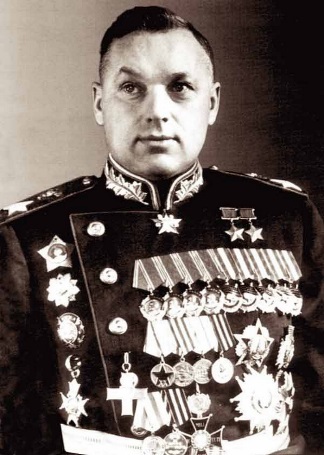 а) Н. Ф. Ватутинб) К. К. Рокоссовскийв) И. С. Конев21) Немецкие генералы, возглавившие наступление под Курском:а) Фридрих Паулюс и Эрих фон Майнштейнб) Вальтер Модель и Вильгельм Кейтельв) Эрих фон Майнштейн и Вальтер Модель22) Непосредственное командование танковыми соединениями под Прохоровкой осуществлял: а) П. А. Ротмистровб) К. К. Рокоссовскийв) Н. Ф. Ватутин23) О ком идёт речь: лётчик-ас, трижды Герой Советского Союза, участник Курской битвы, он стал вторым по результативности пилотом-истребителем среди лётчиков стран антигитлеровской коалиции:а) И. Н. Кожедубб) Г. А. Речкалов в) А. И. Покрышкин24) О ком идёт речь: лётчик-истребитель, Герой Советского Союза, после ампутации обеих голеней, проявив волю, вновь вернулся в строй. Во время боев на Курской дуге сбил 3 самолета врага:а) Н. Ф. Гастеллоб) А. П. Маресьевв) В. В. Талалихин25) О ком идёт речь: старший лейтенант, который с группой бойцов 15 августа 1943 г. штурмом овладел опорным пунктом противника и лично подбил гранатами 2 танка. Организовал круговую оборону, а когда кончились боеприпасы, вызвал огонь артиллерии на себя:а) В. П. Петрищевб) С. М. Репутин в) В. Ф. Нефедов26) О ком идёт речь: командир взвода, получившего в народе прозвище «Курские панфиловцы»: бойцы выполнил задачу, задержав немецкие части и не позволили им продвинуться дальше:а) А. Д. Романовскийб) А. Д. Майоровв) А. И. Лебедев27) Кто из указанных людей принимал участие в Курской битве и своим командованием внёс немалый вклад в разгром группировки противника?а) Д. М. Карбышевб) А. Ф. Романенков) Л. Н. Гуртьев Часть 4. Курская битва. Итоги.28) Победный салют в Москве прозвучал 5 августа 1943 года в честь освобождения: а) Орла и Белгородаб) Харьковав) Прохоровки29) Укажите, что из перечисленного верно отражает значение Курской битвы:а) начало коренного перелома в войнеб) завершение коренного перелома в войнев) освобождение территории СССР от немецких захватчиков30) Какое из утверждений о последствиях Курской битвы не соответствует действительности?а) немецкое командование утратило возможность проводить стратегические наступательные операцииб) в Германии после поражения был объявлен трёхдневный траурв) разгром значительных сил вермахта после Курской битвы способствовал распаду фашистского блока31) День разгрома советскими войсками немецко-фашистких войск в Курской битве является в современной России:а) днём героя Отечестваб) днём танкистав) днём воинской славы России32) 27 апреля 2007г. накануне дня Победы Владимир Путин подписал указы о присвоении Белгороду, Орлу и Курску звания:а) город-геройб) город воинской славыв) город трудовой славы